THE STATE EDUCATION DEPARTMENT / THE UNIVERSITY OF THE STATE OF NEW YORK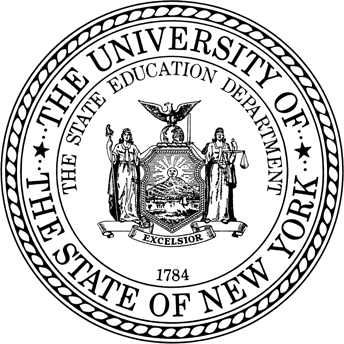 System to Track and Account for Children (STAC) and Medicaid UnitSteven Wright, Director89 Washington Avenue ● Room 25 EB  ●  Albany, NY  12234 Tel: (518) 474-7116    	FAX: (518) 402-5047STAC E-mail: omsstac@nysed.gov	Medicaid E-mail: medined@nysed.govSTAC Website: http://www.oms.nysed.gov/stac	Medicaid Website: http://www.oms.nysed.gov/medicaidTo:	Preschool/School Supportive Health Services Program (SSHSP) Providers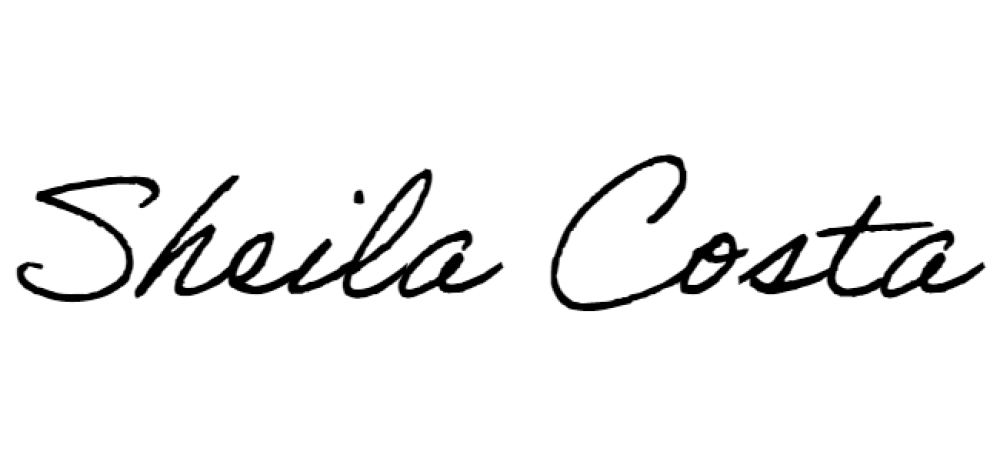 From:	Sheila Costa, Medicaid CoordinatorDate:	June 2022Subject:	SSHSP Technical SupportNew York State Education Department (NYSED) vendor contracts to provide regional technical support for the SSHSP will end June 30, 2022.  Effective July 1, 2022, SSHSP technical support and assistance will be provided directly by the NYSED STAC/Medicaid Unit.This technical support and assistance resource is intended to aid school districts and counties in accessing federal reimbursement for services provided to students with Medicaid coverage receiving certain medically necessary services as part of an Individualized Education Program.The NYSED is your main resource for questions related to SSHSP policy. SSHSP documentation training reviews are included in this technical assistance. Other SSHSP trainings such as the Introduction to Medicaid (Medicaid 101) presentation will continue to be delivered by State program staff.NYSED cannot assist with the use of SSHSP billing software utilized by your school district/ county for the submission of claiming data to NYS Medicaid, however, we will assist in identifying the appropriate resource(s) for resolution of billing/claiming issues.As a reference, resources for participating SSHSP billing providers are included below. For questions regarding this memo, please contact us via email.Thank you for your continued commitment to the SSHSP.SSHSP ResourcesSSHSP Provider Support and TrainingNYS Education Department - Medicaid in Education(518) 474-7116 / medined@nysed.govMedicaid Unit StaffSheila Costa – Medicaid Coordinator Paula CooperTom Hitchcock Kelly MasonSSHSP Medicaid Policy and ClaimingNYS Department of Health(518) 473-2160 / SSHSP@health.ny.govSSHSP Guidance Documents (SSHSP Handbook, Medicaid Alerts, Q+As) NYS SSHSP Training Calendar (Medicaid 101) Mandatory Compliance Programs and OMIG AuditsNYS Office of the Medicaid Inspector General (518) 473-3782Certified Public Expenditures and Random Moment Time StudyPublic Consulting Group, Inc.(866) 912-2974 / NYSSHSP@pcgus.comeMedNY/ePACESEnrollment, Affiliation, Revalidation, and TrainingGeneral Dynamics Information Technology (GDIT) – (eMedNY) (800) 343-9000Payment/denial questions:	Select #1-Billing, then #2-Clinic (SSHSP enrolled districts andcounties are considered clinics) - have payment or denial transaction control number (TCN) and your school district/county NPI#Enrollment questions:	Select #2-Enrollment and have your MMIS# (Medicaid #) and your NPI#Billing/Claiming and Special Education Software and SystemsContact your school district/county software vendor for assistance